Новогодняя сказка в Санкт-Петербурге, автобусный тур из Перми Экскурсионный тур "Новогодняя сказка в Санкт-Петербурге"
Продолжительность: 4 дня/3 ночи + 2 дня дорога 
 Автобусом из Перми, организованной группой.
29.12 (31.12 - 03.01) 05.01.2018 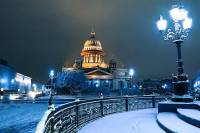 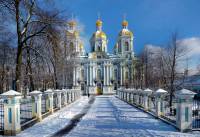 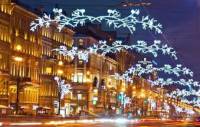 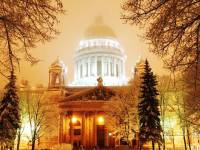 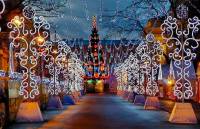 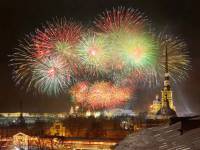 1 день 29.12.2017  23:00 от Драмтеатра (со стороны улицы Ленина) Выезд группы автобусом из Перми (в ночь).

2 день 30.12.2017   В пути.

3 день 31.12.2017    Встреча группы.

Обзорная экскурсия по городу «Новогодний Петербург» представит город, расцвеченный множеством новогодних огней в нарядном убранстве улиц и площадей, создающем праздничное настроение. В ходе экскурсии вы познакомитесь с парадным центром Петербурга, услышите историю создания Северной столицы и ее архитектурных ансамблей.

Размещение в гостинице. Обед в кафе гостиницы. Подготовка к встрече Нового года.

22:00-04:00 Праздничная программа у Главной Елки города на Дворцовой площади.

00:00   - Праздничный фейерверк со стрелки Васильевского острова.

4 день 01.01.2018   Поздний завтрак в отеле.

Экскурсия «А там живет Петровский век…» - экскурсия по Петропавловской крепости (музеи на территории крепости за доп. плату).

Свободное время в центре.

Прогуляйся по Рождественской ярмарке  – согрейся горячим глинтвейном или сладкой медовухой, почувствуй себя барином в торговых рядах, прокатись по горке-ледянке. Загляни во всемирно известный магазин Елисеевых.

Уникальная возможность стать свидетелем фееричных музыкально-световых проекций на Дворцовой площади (18:00, 19:00, 20:00, 21:00, 22:00). Ужин в гостинице.

5 день 02.01.2018   Завтрак в отеле.

Экскурсия «Дворцы и судьбы» - в ходе экскурсии мы проедем многие дворцы и особняки центральной части Петербурга и узнаем о судьбах их хозяев (Дворец Шереметьевых, Дворец Меншикова, Дворец Строгановых, и многие другие).

Экскурсия в Меншиковский дворец — первый каменный  дворец Петербурга.

Свободное время в центре. Ужин в гостинице.

6 день 03.01.2018    Завтрак в отеле. Освобождение номеров.

Пригородная экскурсия ПАВЛОВСК.

Экскурсия в г. Павловск – «Первой владелице Павловского дворца посвящается».

Экскурсия в Павловский дворец  - любимый дворец супруги Императора Павла I Марии Федоровны.

* Праздничные гулянья в Павловском парке (за доп. плату) (горячий чай с блинами, катание на Тройках и т.п.).

Отправление в Пермь

7 день 04.01.2018 - в пути.

8 день 05.01.2018 Прибытие в Пермь.

 
Стоимость поездки на 1 человека:
В стоимость входит: проезд на комфортабельном автобусе туристического класса; страховка в автобусе; проживание в отеле Киевская 3* (номера с удобствами); питание - 3 завтрака, 4 обеда; экскурсионное обслуживание по программе, включая входные билеты в музеи.РазмещениеВзрослыйРебенок 1-но местный(под запрос)19 900-2-3-х местный18 90018 400